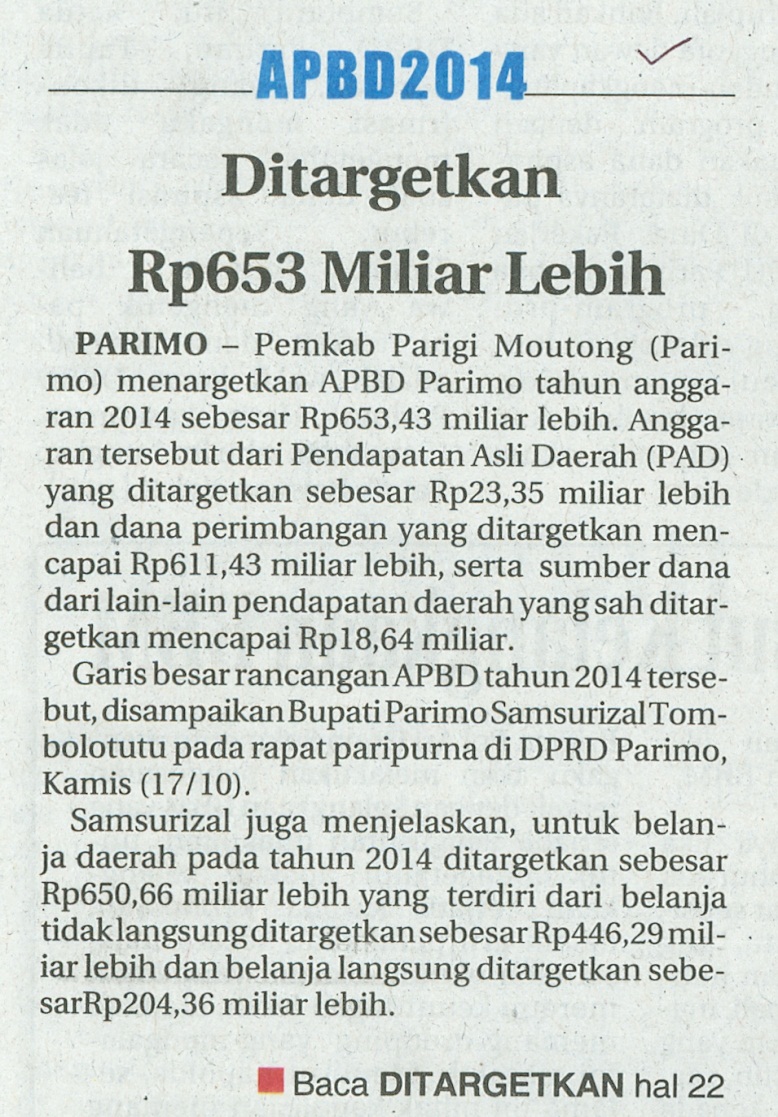 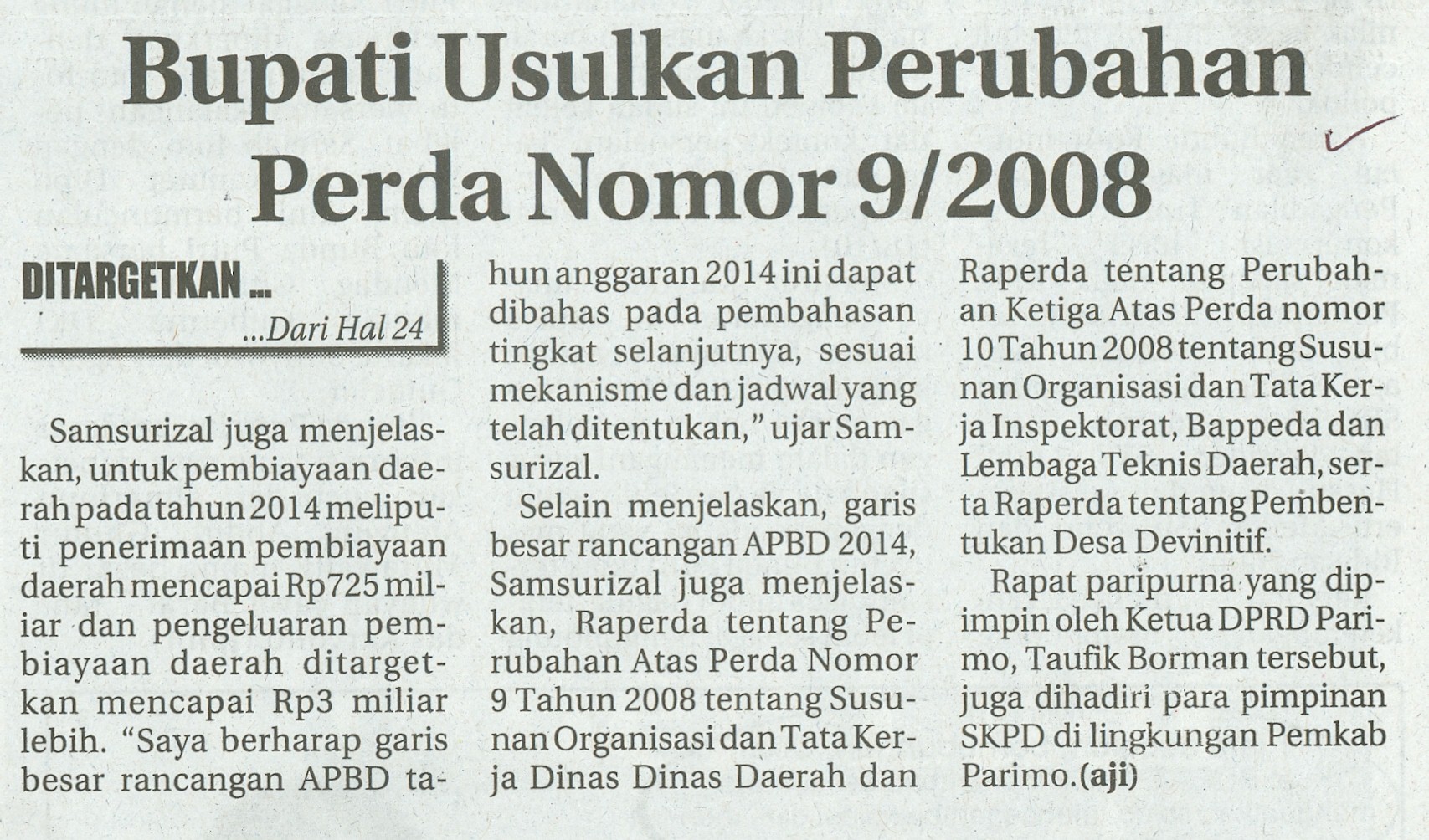 Harian    	:Radar SultengKasubaudSulteng IIHari, tanggal:Senin, 21 Oktober 2013KasubaudSulteng IIKeterangan:Hal. 24 Kolom 12; Hal.22 Kolom 12-14KasubaudSulteng IIEntitas:Kabupaten Parigi MoutongKasubaudSulteng II